Publicado en Barcelona el 07/08/2018 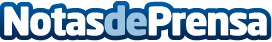 The Quantum Revolution Fund en el ICAP 2018El físico Philipp Kunkel de la Universidad de Heidelberg gana el primer premio patrocinado por The Quantum Revolution Fund por la mejor defensa de su poster dentro del marco de la conferencia ICAP2018. Datos de contacto:Mireia ComellasRelaciones institucionales y Comunicación.932200246Nota de prensa publicada en: https://www.notasdeprensa.es/the-quantum-revolution-fund-en-el-icap-2018_1 Categorias: Finanzas Cataluña Premios Otras Industrias Universidades Innovación Tecnológica Otras ciencias http://www.notasdeprensa.es